PERSON SPECIFICATION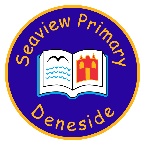 SWIMMING TEACHEREssentialDesirableMethod of AssessmentQualificationRLSS National Pool Lifeguard Qualification. Or Rescue Test for Swimming Teaching and Coaches QualificationSwim England Level 2 Teachers (Swimming).
 Other coaching qualifications.First Aid Qualification National Pool Plan Operators Certificate Foundation National Pool Plant Certificate

 Application formSelection ProcessPre-employment checksExperienceExperience of teaching swimming to a wide variety of clients.Can demonstrate continuous professional development.Swimming as a competitor.Experience of delivering Key Stage 1 and 2Application formSelection ProcessPre-employment checksLesson Observations Skills / KnowledgeOrganisational skills.Strong communication skills.Ability to differentiate within lessons.Ability to work as part of a team.Technical aspects of swimming.Lesson programming and forward planning.Ability to be a reflective practitioner. Current knowledge of National Curriculum Swimming.Knowledge of Swimming Fundamentals and Core Aquatic Skills  
 Swimming as a sport and at a high level Sound knowledge of swimming strokes practices and progressionsKnowledge of Swimming FundamentalsKnowledge of Core Aquatic Skills Knowledge of Pool Plant Operations  Application formSelection ProcessPre-employment checksLesson observationPersonal QualitiesSelf-motivated.Committed and enthusiastic.Attention to detail.Reliable and conscientious.Flexible approach to working.Access to a car or means of mobility support (if driving then applicant must have a current valid driving licence and appropriate insurance)Full UK Driving licence Ability to travel throughout County Durham, as and when required. 

 Application formSelection ProcessPre-employment checksLesson Observations 